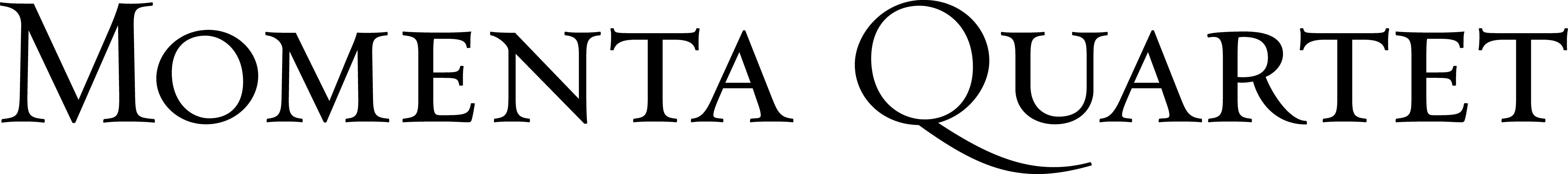 Acclaim for the Momenta Festival*Critics’ Pick* “A forward-thinking quartet… intriguing programming.”-Corinna da Fonseca-Wollheim, The New York Times“Unusually topical commentary that touched both the head and the heart… Ferocious energy.”-Bruce Hodges, Musical America“Nothing ever felt out of place or misrepresented, and each night bolstered Momenta’s striking originality.”-Christian Kriegeskotte, I Care If You Listen“Over the past three years [the Momenta Festival] has become one of the most amazingly eclectic, never mind herculean feats attempted by any chamber ensemble in this city.... What’s the takeaway from all this? That other ensembles should aspire to be as relevant.”-New York Music Daily“A very fine string quartet, playing the music they love.”-George Grella, The Brooklyn Rail*Critics’ Pick*-Kurt Gottschalk, Time Out New York“Many another musical event would do well to follow the festival’s example.”-George Loomis, Classical Voice America“Original, daring, and honestly moving.”-Harry Rolnick, ConcertoNet“Even by the rigorous standards of the string quartet world, the Momenta Quartet have to assimilate an enormous amount of material for their annual Manhattan festival… and reportedly there will be free beer. But the music will be better than the beer. What’s better than free beer? Now you know.”-New York Music DailyFor more information, including audio and video: 	www.MomentaQuartet.comStay connected through Facebook and Twitter: 	www.facebook.com/MomentaQuartet www.twitter.com/MomentaQT